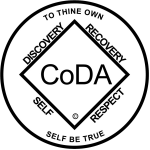 CoDA Service Conference 2021Motion/Voting Entity Issue (VEI) Form Check one:    X Motion (Committee/Board) #2  __ VEI (See VEI Guidelines on reverse side of this form)Committee/Board or VE/Delegate Name: Literature Date: 4/8/2021		Assigned Number: ____________		Revision #: _____________		Revision Date: _________________Motion or VE Issue Name: Making Choices in Recovery, Positive Affirmations For Working On Our ShortcomingsMotion/Issue: 
CSC to endorse Making Choices in Recovery, Positive Affirmations For Working On Our Shortcomings, second edition, dated 2021. See attached documentIntent, background, other pertinent information: Update, expand, and deepen the content of the original booklet, Making Choices, to reflect current understanding of how to work Steps Six and Seven.
Modify the title to better reflect the content and encourage members to read and use it.Remarks: The second edition designation makes clear that the handbook is significantly different from the original and will encourage new sales from both individuals and groups. This motion or VEI requires changes to: (please check any that apply)____  By Laws		____  	FSM P1		____  	FSM P2____  	FSM P3		____  	FSM P4		____  	FSM P5____  	Change of Responsibility   ____  	Other: _______________________________ (Data Entry Use Only)Motion result: _______________________________________ VEI Result – Assigned to __________________ on _________ (date)